PG Zuidwesthoek te Sluis e.o. en  PG De Brug te  Oostburg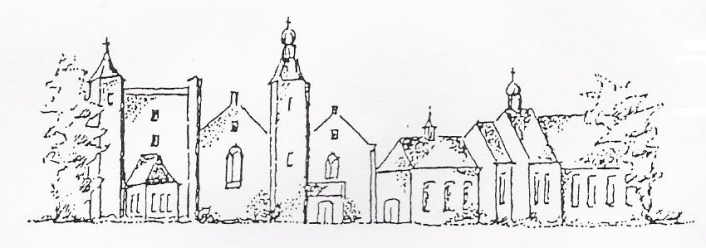 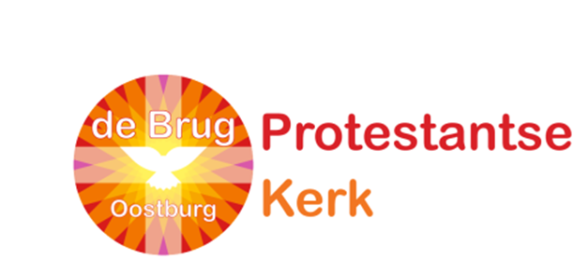 Gezamenlijke dienst  P.G. De Brug, te Oostburg  en P.G. Zuidwesthoek te Sluis e.o.zondag 23 oktober 2022, 10.00 uur Mariakerk – CadzandThema: Opnieuw beginnenVoorganger: ds. Evelyn Quaak-KloetOrganist: Marc StepmanAmbtsdragers: Jos Bakker, Wil PrinsLector: Ad StoffelsKinderkring: Ria FranckeDe collecte bij de uitgang is bestemd voor kerkrentmeesters en diaconie. De 2e collecte voor de VoedselbankDe bloemen uit de dienst gaan met een groet van de gemeenten naar mw. Barra – Lergner, Slickenburgschans 2 – 24, mw de Kunder, Sluis. Eerder naar mw. Van Cruijningen-Bril, CadzandNa de dienst is er koffie/ thee/ frisdrank VAN BUITEN NAAR BINNENGod lofzingenWoord van welkom en mededelingen Aan de Paaskaars worden de tafelkaarsenontstoken.A.:We ontsteken de tafelkaarsen.      Eén kaars voor Israël      en één kaars voor de gemeente.     Wij beiden      - onlosmakelijk met elkaar verbonden -      mogen ons gedragen weten      naar het licht van de nieuwe morgen. LIED 970: 1Allen gaan staanSamenzang LIED Psalm 107: 1 Bemoediging en Groet Samenzang LIED 107: 4Allen gaan zittenInleiding op het themaGebed om hulpLIED 992organist: refrein 1x voorspelen1x zingenaansluitend beluisteren we dit liedHET WOORD Opnieuw beginnenGebed om de GeestDe kinderen gaan naar de kinderkring We zingen daarbij:1.Wij gaan voor even uit elkaar en delen nu het lichtDat licht vertelt ons iets van God, op Hem zijn wij gericht.2.Wij geven Gods verhalen door en wie zich openstelt,ervaart misschien een beetje licht door wat er wordt verteld.3.Straks zoeken wij elkaar weer open elk heeft zijn verhaal.Het licht verbindt ons met elkaar,  46het is voor allemaal.LEZING: OT Genesis 28: 10-22  10Jakob verliet dus Berseba en ging op weg naar Charan. 11Op zijn tocht kwam hij bij een plaats waar hij bleef overnachten omdat de zon al was ondergegaan. Hij pakte een van de stenen die daar lagen, legde die onder zijn hoofd en ging op die plaats liggen slapen. 12Toen kreeg hij een droom. Hij zag een ladder die op de aarde stond en helemaal tot de hemel reikte, en daarlangs zag hij Gods engelen omhoog gaan en afdalen. 13Ook  zag hij de HEER bij zich staan, die zei: ‘Ik ben de HEER, de God van je voorvader Abraham en de God van Isaak. Het land waarop je nu ligt te slapen zal ik aan jou en je nakomelingen geven. 14Je zult zo veel nakomelingen krijgen als er stof op de aarde is; je gebied zal zich uitbreiden naar het westen en het oosten, naar het noorden en het zuiden. Alle volken op aarde zullen wensen zo gezegend te worden als jij en je nakomelingen. 15Ikzelf sta je terzijde, ik zal je overal beschermen, waar je ook heen gaat, en ik zal je naar dit land terugbrengen; ik zal je niet alleen laten tot ik gedaan heb wat ik je heb beloofd.’ 16Toen werd Jakob wakker. ‘Dit is zeker,’ zei hij, ‘op deze plaats is de HEER aanwezig. Dat besefte ik niet.’ 17Eerbied vervulde hem. ‘Wat een ontzagwekkende plaats is dit,’ zei hij, ‘dit is niets anders dan het huis van God, dit moet de poort van de hemel zijn!’ 18De volgende morgen vroeg zette Jakob de steen die hij als hoofdsteun had gebruikt rechtop, en wijdde hem door er olie over uit te gieten. 19 Hij gaf die plaats de naam Betel; vroeger heette het daar Luz. 20 Daarna legde hij een gelofte af: ‘Als God mij terzijde staat en mij op deze reis beschermt, als hij mij brood te eten geeft en kleren aan mijn lichaam, 21 en als ik veilig terugkom bij mijn verwanten, dan zal de HEER mijn God zijn. 22Deze steen die ik gewijd heb, zal dan een huis van God worden – en ik beloof dat ik u dan een tiende deel zal afstaan van alles wat u mij geeft.’Samenzang   LIED 906: 1, 8 LEZING: NT Johannes 1: 43-5143De volgende dag besloot Jezus naar Galilea te gaan en daar ontmoette hij Filippus. Hij zei tegen hem: ‘Ga met mij mee.’ 44Filippus kwam uit Betsaïda, uit dezelfde stad als Andreas en Petrus. 45Hij kwam Natanaël tegen en zei tegen hem: ‘We hebben de man gevonden over wie Mozes in de wet geschreven heeft en over wie ook de profeten spreken: Jezus, de zoon van Jozef, uit Nazaret!’ 46 ‘Uit Nazaret?’ zei Natanaël. ‘Kan daar iets goeds vandaan komen?’ ‘Ga zelf maar kijken,’ zei Filippus. 47Jezus zag Natanaël aankomen en zei: ‘Dat is nu een echte Israëliet, een mens zonder bedrog.’ 48‘Waar kent u mij van?’ vroeg Natanaël. Jezus antwoordde: ‘Ik had je al gezien voordat Filippus je riep, toen je onder de vijgenboom zat.’ 49 Rabbi, u bent de Zoon van God, u bent de koning van Israël!’ zei Natanaël. 50Jezus vroeg: ‘Geloof je omdat ik tegen je zei dat ik je onderde vijgenboom  zag zitten? Je zult nog grotere dingen zien.’ 51 ‘Waarachtig, ik verzeker jullie,’ voegde hij eraan toe, ‘jullie zullen de hemel geopend zien, en de engelen van God zien omhoog gaan en neerdalen naar de Mensenzoon.’l. Tot zover de Schriftlezing.    Gelukkig zijn zij     die het woord van God horen     het in hun hart bewaren     en eruit leven.a.AmenSamenzang LIED 904: 1OVERDENKINGORGELSPEL De  kinderen komen terugHET ANTWOORDEen nieuw beginSamenzang LIED 221: 1, 3Gebeden Collecte Aankondiging   inzameling bij de uitgangVAN BINNEN NAAR BUITENGaan in geloofAllen gaan staan Samenzang Slotlied 103C: 1, 2 ZegenGezongen amenORGELSPELAGENDAZONDAG 30 OKTOBER OM 10.00 UUR IN DE OPEN HAVEN TE OOSTB URG:Voorganger: ds. Aart van HouwelingGezamenlijke dienst met PG de ZuidwesthoekDe Brug:-Maandag 24 oktober, 19.30 uur, Kerkcentrum: moderamen;-Dinsdag 25 oktober, 19.30 uur, Kerk Sint-Laureins: repetitie Grenzeloos;-Woensdag 26 oktober, 9.30-11.30 uur, Kerkcentrum: Open Kerken;-Woensdag 26 oktober 13.30 uur, Ontmoetingshuis JOTA: brei-café; -Vrijdag 28 oktober, 10.00 uur, Ontmoetingshuis JOTA: Samen wandelen;-Zaterdag 29 oktober 10.00 – 12.00 uur: Ontmoetingshuis JOTA: JOTA-reparatieZuidwesthoekMaandag 24 oktober, vergadering kerkenraad in ‘t Zwin